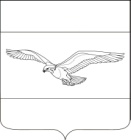 АДМИНИСТРАЦИЯ КУБАНСКОСТЕПНОГО СЕЛЬСКОГО ПОСЕЛЕНИЯКАНЕВСКОГО РАЙОНАПОСТАНОВЛЕНИЕот   18.09.2023 года                                                                                          № 91поселок Кубанская Степь О внесении изменений в постановление администрации Кубанскостепного сельского поселения Каневского района от 14 сентября 2017 года № 105 «Об утверждении муниципальной программы «Развитие физической культуры и спорта в Кубанскостепном сельском поселении Каневского района» на 2018 – 2024 годы В соответствии со статьей 179 Бюджетного кодекса Российской Федерации, постановлением администрации Кубанскостепного  сельского поселения Каневского района от 10 ноября 2014 года № 92 «Об утверждении Порядка принятия решения о разработке, формирования, реализации и оценки эффективности реализации муниципальных программ муниципального образования Кубанскостепное сельское поселение Каневского района», в целях развития физической культуры и спорта в Кубанскостепном сельском поселении Каневского района, п о с т а н о в л я ю:1. Внести в постановление администрации Кубанскостепного сельского поселения Каневского района от 14.09.2017 года № 105 «Об утверждении муниципальной программы «Развитие физической культуры и спорта в Кубанскостепном сельском поселении Каневского района» на 2018-2024 годы» следующие изменения:1.1.  В наименовании постановления и далее по тексту слова «Развитие физической культуры и спорта в Кубанскостепном сельском поселении Каневского района на 2018-2024 годы» заменить словами «Развитие физической культуры и спорта в Кубанскостепном сельском поселении Каневского района на 2018-2024 годы». 1.2. Приложение к постановлению администрации Кубанскостепного сельского поселения Каневского района от 14.09.2017 года № 105 «Развитие физической культуры и спорта в Кубанскостепном сельском поселении Каневского района на 2018-2024 годы» изложить в новой редакции.2. Координацию работы по выполнению мероприятий программы возложить на общий отдел администрации Кубанскостепного  сельского поселения Каневского района.3. Ведущий специалист   отдела  учета и отчетности администрации (Шакирова) осуществлять финансирование мероприятий Программы в рамках средств, предусмотренных бюджетом Кубанскостепного  сельского поселения Каневского района на текущий финансовый год.4. Начальнику общего отдела администрации Кубанскостепного  сельского поселения Каневского района (Никитиной) разместить настоящее постановление на официальном сайте администрации Кубанскостепного  сельского поселения Каневского района в информационно-телекоммуникационной сети «Интернет».5. Контроль за выполнением настоящего постановления возложить на заместителя главы  администрации Кубанскостепного  сельского поселения Каневского района С.С.Свиридова.6. Постановление вступает в силу со дня его подписания.Глава Кубанскостепного  сельского поселенияКаневского района                                                                         Н.А. КирсановаПРИЛОЖЕНИЕУТВЕРЖДЕНА постановлением администрации Кубанскостепного  сельского поселения Каневского района от18.09.2023года   № 91МУНИЦИПАЛЬНАЯ ПРОГРАММАКубанскостепного  сельского поселения Каневского района «Развитие физической культуры и спорта в Кубанскостепном сельском поселении Каневского района» на 2018 – 2024 годыПАСПОРТмуниципальной программы Кубанскостепного  сельского поселения Каневского района« «Развитие физической культуры и спорта в Кубанскостепном сельском поселении Каневского района» на 2018 – 2024 годы1. Характеристика текущего состояния и прогноз развития физической культуры и спорта в Кубанскостепном сельском поселении Каневского районаМуниципальная программа Кубанскостепного  сельского поселения Каневского района «Развитие физической культуры и спорта» на 2018-2024 годы представляет собой комплекс целей, задач и мероприятий, направленных на развитие физической культуры и спорта в Кубанскостепном сельском поселении.Развитие спорта высших достижений является неотъемлемой частью решения задач, поставленных Правительством Российской Федерации и главой администрации (губернатором) Краснодарского края, по укреплению здоровья, увеличению числа жителей России и Кубани, регулярно занимающихся физической культурой и спортом, воспитанию здорового поколения. Привлечение населения к занятиям физической культурой и спортом, а также успехи на международных состязаниях - бесспорное доказательство жизнеспособности, духовной силы и мощи любой нации.Эффективность реализации программных мероприятий выражается в формировании условий здорового образа жизни населения поселения, его психологической устойчивости и полезной занятости, в укреплении здоровья, отвлечении молодежи от пагубных пристрастий и вредных привычек, формировании позитивного имиджа на спортивной арене.Поэтапное решение проблем, обозначенных в муниципальной программе, позволит достичь в поселении следующих результатов:улучшить качество проведения учебно-тренировочного процесса;увеличить число турниров и первенств в Кубанскостепном сельском поселении по культивируемым видам спорта;повысить уровень спортивного мастерства ведущих спортсменов поселения, участвующих в спартакиадах, первенствах и чемпионатах Краснодарского края, а также увеличить число спортсменов-разрядников;увеличить долю жителей Кубанскостепного  сельского поселения Каневского района, систематически занимающихся физической культурой и спортом.2. Цели, задачи и целевые показатели, сроки и этапы реализации муниципальной программыЦелью муниципальной программы является создание в Кубанскостепном сельском поселении Каневского района комплексной системы физического воспитания, основанной на системе массового спорта среди широких слоев населения поселения, направленной на формирование привлекательности здорового образа жизни, достижение высокого уровня эффективности работы по подготовке спортивного резерва района.Для реализации поставленной цели предусматривается решение следующих задач:создание условий для занятий физической культурой и спортом различных категорий населения Кубанскостепного  сельского поселения Каневского района;укрепление организационной структуры массового спорта путем осуществления кадрового обеспечения в сфере отдельных категорий работников муниципальных учреждений спортивной направленности;формирование здорового образа жизни жителей поселения.Срок реализации программы – 2018-2024 годы. Этапы не предусмотрены.Целевые показатели, характеризующие цели, задачи муниципальной программы, приведены в Таблице №1.Цели, задачи и целевые показатели муниципальной программы «Развитие физической культуры и спорта в Кубанскостепном сельском поселении Каневского района» на 2018-2024 годы Таблица №13. Перечень и краткое описание основных мероприятий муниципальной программыПеречень основных мероприятий муниципальной программы «Развитие физической культуры и спорта в Кубанскостепном сельском поселении Каневского района» на 2018-2023 годы Таблица №2Обоснование ресурсного обеспечения муниципальной программы «Проведение мероприятий в области спорта и физической культуры в Кубанскостепном сельском поселении Каневского района»на 2018-2024 годы	Финансирование мероприятий муниципальной программы предполагается осуществлять за счет местного бюджета Кубанскостепного  сельского поселения Каневского района согласно таблицы № 3Таблица №3 Возможны корректировки финансирования мероприятий в ходе реализации программы по изменению поставленных задач.5. Методика оценки эффективности реализации муниципальной программы	Оценка эффективности реализации муниципальной программы производится ежегодно по типовой методике, предусмотренной Порядком принятия решения о разработке, формирования, реализации и оценки эффективности реализации муниципальных программ Кубанскостепного  сельского поселения Каневского района, утвержденным постановлением администрации Кубанскостепного  сельского поселения Каневского района от 10 ноября 2014 года № 92.6. Механизм реализации муниципальной программы и контроль за ее выполнением	Реализация муниципальной программы осуществляется ее координатором общим отделом администрации Кубанскостепного  сельского поселения Каневского района:	обеспечивает разработку муниципальной программы, ее согласование с координаторами подпрограмм;	формирует структуру муниципальной программы, перечень координаторов подпрограмм, координацию деятельности участников муниципальной программы;	принимает решение о внесении в установленном порядке изменений в муниципальную программу и несет ответственность за достижение целевых показателей муниципальной программы;	осуществляет мониторинг и анализ отчетов координаторов подпрограмм, иных исполнителей отдельных мероприятий муниципальной программы;	осуществляет иные полномочия, установленные муниципальной программой.Контроль за исполнением данной программы осуществляет заместитель главы  Кубанскостепного  сельского поселения Каневского района.Заместитель главы Кубанскостепного  сельского поселенияКаневского района 								                                               С.С. СвиридовКоординатормуниципальнойпрограммыОбщий отдел администрации Кубанскостепного  сельского поселения Каневского районаКоординатор подпрограммнетУчастники муниципальной программыАдминистрация Кубанскостепного  сельского поселения Каневского районаПодпрограммы муниципальной программыне предусмотреныВедомственные целевые программыне предусмотрены Цели муниципальной программы- создание в Кубанскостепномсельском поселении Каневского района комплексной системы физического воспитания, основанной на системе массового спорта среди широких слоев населения поселения, направленной на формирование привлекательности здорового образа жизни;- достижение высокого уровня эффективности работы по подготовке спортивного резерва района.Задачи муниципальной программы- создание условий для занятий физической культурой и спортом жителей Кубанскостепного  сельского поселения Каневского района;- создание условий для развития массового спорта, подготовки спортивного резерва в поселении;- финансирование спортсменов Кубанскостепного  сельского поселения для участия в спартакиадах, первенствах и чемпионатах Краснодарского края и проведение турниров и первенств муниципального образования по культивируемым видам спортаПеречень целевых показателей муниципальной программычисленность населения, систематически, участвующих в спортивных мероприятиях общей численности населения, число выездов на соревнования (районные, краевые), количество обновленного спортивного инвентаря и оборудования для развития массовых видов спорта.Этапы и сроки реализации муниципальной программы2018- 2024 годыОбъемы бюджетных ассигнований муниципальнойпрограммы объем финансовых ресурсов, предусмотренных на реализацию муниципальной программы, составляет 334,2 тыс.рублей, в том числе по годам:2018 год – 10,0 тыс руб.2019 год – 5,0 тыс руб.2020 год – 10,0 тыс. руб.2021 год  - 10,0 тыс.руб2022 год  -128,2 тыс. руб2023 год  -61,0 тыс руб2024 год  -110,0 тыс рубКонтроль за выполнениеммуниципальнойпрограммыКонтроль за выполнением муниципальной программы осуществляет заместитель главы, начальник общего отдела администрации Кубанскостепного  сельского поселения Каневского района№п/пНаименование мероприятияИсточники финансированияОбъем финансирования, всего(тыс. руб.)В том числе по годамВ том числе по годамВ том числе по годамВ том числе по годамВ том числе по годамВ том числе по годамНепосредственный результат реализации мероприятияУчастник муниципальной программы №п/пНаименование мероприятияИсточники финансированияОбъем финансирования, всего(тыс. руб.)2018 год2019год2020 год2021 год2022 год2023 год2024 годНепосредственный результат реализации мероприятияУчастник муниципальной программы 1234555567891Основное мероприятие №1 «Проведение мероприятий в области физической культуры  и спорта в   Кубанскостепном сельском поселении Каневского района»»в том числевсего334,210,05,010,010,0128,261,0110,0Создание условий для развития спорта и физической культуры в сельском поселенииАдминистрация Кубанскостепного  сельского поселения Каневского района1Основное мероприятие №1 «Проведение мероприятий в области физической культуры  и спорта в   Кубанскостепном сельском поселении Каневского района»»в том числеместный бюджет334,210,05,010,010,0128,261,0110,0Создание условий для развития спорта и физической культуры в сельском поселенииАдминистрация Кубанскостепного  сельского поселения Каневского района1Основное мероприятие №1 «Проведение мероприятий в области физической культуры  и спорта в   Кубанскостепном сельском поселении Каневского района»»в том числекраевой бюджет0,00,00,00,00,00,00,00,0Создание условий для развития спорта и физической культуры в сельском поселенииАдминистрация Кубанскостепного  сельского поселения Каневского района1Основное мероприятие №1 «Проведение мероприятий в области физической культуры  и спорта в   Кубанскостепном сельском поселении Каневского района»»в том числефедеральный бюджет0,00,00,00,00,00,00,00,0Создание условий для развития спорта и физической культуры в сельском поселенииАдминистрация Кубанскостепного  сельского поселения Каневского района1Основное мероприятие №1 «Проведение мероприятий в области физической культуры  и спорта в   Кубанскостепном сельском поселении Каневского района»»в том числевнебюджетные источники0,00,00,00,00,00,00,00,0Создание условий для развития спорта и физической культуры в сельском поселенииАдминистрация Кубанскостепного  сельского поселения Каневского района1.1Приобретение спортивного инвентаря  и грамотвсего65.010,05,010,010,010.010,010,0Создание условий для развития спорта и физической культуры в сельском поселенииАдминистрация Кубанскостепного  сельского поселения Каневского района1.1Приобретение спортивного инвентаря  и грамотместный бюджет65.010,05,010,010,010.010,010,0Создание условий для развития спорта и физической культуры в сельском поселенииАдминистрация Кубанскостепного  сельского поселения Каневского района1.1Приобретение спортивного инвентаря  и грамоткраевой бюджет00000000Создание условий для развития спорта и физической культуры в сельском поселенииАдминистрация Кубанскостепного  сельского поселения Каневского района1.1Приобретение спортивного инвентаря  и грамотфедеральный бюджет00000000Создание условий для развития спорта и физической культуры в сельском поселенииАдминистрация Кубанскостепного  сельского поселения Каневского района1.1Приобретение спортивного инвентаря  и грамотвнебюджетные источники00000000Создание условий для развития спорта и физической культуры в сельском поселенииАдминистрация Кубанскостепного  сельского поселения Каневского района1.1Приобретение спортивного инвентаря  и грамотфедеральный бюджет00000000Создание условий для развития спорта и физической культуры в сельском поселенииАдминистрация Кубанскостепного  сельского поселения Каневского района1.1Приобретение спортивного инвентаря  и грамотвнебюджетные источники00000000Создание условий для развития спорта и физической культуры в сельском поселенииАдминистрация Кубанскостепного  сельского поселения Каневского района1.2Осуществление полномочий по обеспечению условий для развития на территории Кубанскостепного сельского поселения физической культуры и спорта, школьного спорта и массового спорта муниципальное образование Каневской районвсего269,20,00,00,00,0118,251,0100,0Создание условий для развития спорта и физической культуры в сельском поселенииАдминистрация Кубанскостепного  сельского поселения Каневского района1.2Осуществление полномочий по обеспечению условий для развития на территории Кубанскостепного сельского поселения физической культуры и спорта, школьного спорта и массового спорта муниципальное образование Каневской районместный бюджет269,20,00,00,00,0118,251,0100,0Создание условий для развития спорта и физической культуры в сельском поселенииАдминистрация Кубанскостепного  сельского поселения Каневского района1.2Осуществление полномочий по обеспечению условий для развития на территории Кубанскостепного сельского поселения физической культуры и спорта, школьного спорта и массового спорта муниципальное образование Каневской районкраевой бюджет000,00,00,0000,0Создание условий для развития спорта и физической культуры в сельском поселенииАдминистрация Кубанскостепного  сельского поселения Каневского района1.2Осуществление полномочий по обеспечению условий для развития на территории Кубанскостепного сельского поселения физической культуры и спорта, школьного спорта и массового спорта муниципальное образование Каневской районфедеральный бюджет000,00,00,0000,0Создание условий для развития спорта и физической культуры в сельском поселенииАдминистрация Кубанскостепного  сельского поселения Каневского района1.2Осуществление полномочий по обеспечению условий для развития на территории Кубанскостепного сельского поселения физической культуры и спорта, школьного спорта и массового спорта муниципальное образование Каневской районвнебюджетные источники000,00,00,0000,0Создание условий для развития спорта и физической культуры в сельском поселенииАдминистрация Кубанскостепного  сельского поселения Каневского района1.2Осуществление полномочий по обеспечению условий для развития на территории Кубанскостепного сельского поселения физической культуры и спорта, школьного спорта и массового спорта муниципальное образование Каневской районфедеральный бюджет000,00,00,0000,0Создание условий для развития спорта и физической культуры в сельском поселенииАдминистрация Кубанскостепного  сельского поселения Каневского района1.2Осуществление полномочий по обеспечению условий для развития на территории Кубанскостепного сельского поселения физической культуры и спорта, школьного спорта и массового спорта муниципальное образование Каневской районвнебюджетные источники000,00,00,0000,0Создание условий для развития спорта и физической культуры в сельском поселенииАдминистрация Кубанскостепного  сельского поселения Каневского районаИтоговсего269,20,00,00,00,0118,251,0100,0Итогоместный бюджет269,20,00,00,00,0118,251,0100,0Итогокраевой бюджет----Итогофедеральный бюджет----Итоговнебюджетные источники----Итоговсего165.010,05,010,010,010.010,010,0Итогоместный бюджет165.010,05,010,010,010.010,010,0Итогокраевой бюджет----Итогофедеральный бюджет----Итоговнебюджетные источники----Наименование мероприятияОбщий объем финансирования муниципальной программы (тыс. руб.)2018 год2019 год2020 год2021 год2022 год2023 год2024 годОсновное мероприятие №1 «Проведение мероприятий в области спорта и физической культуры в Кубанскостепном сельском поселении Каневского района»»334,210,05,010,010,0128,261,0100,0ИТОГО:334,210,05,010,010,0128,261,0110,0